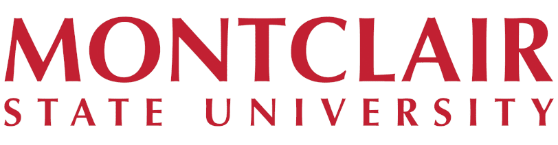 Institutional Animal Care and Use CommitteeReporting a Concern or IncidentToday’s Date:  Location of Incident (building, site and/or room #):  Persons involved (if known):  Incident DescriptionPlease include date(s) incident occurred:Contact Information (not required):  Name:  Phone Number:  Email:  FOR IACUC USE ONLY: